Bacterial Adaptations and Their Application in Genetic Engineering: Student Lab Sheet Part 2Part 2 – Cell Pelleting and AnalysisMaterials:Procedure:Put on protective equipment.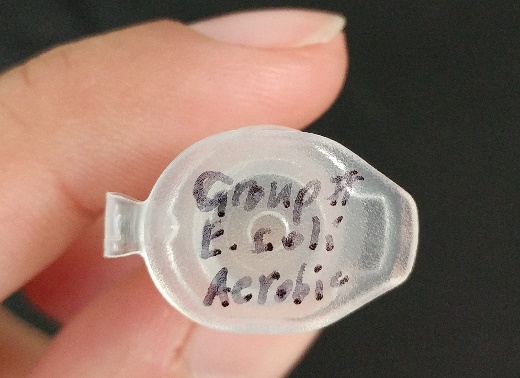 Pick up your group’s two culture tubes in a test tube rack.Discuss and write down your observations of the cell cultures below.Pick up a micro-tube rack with two micro-centrifuge tubes. Label the tubes: Group # E. coli Aerobic and Group # E. coli Anaerobic.Using the micropipettes, draw up all 1000 µL of the aerobic culture and transfer it to the corresponding micro-tube. Dispose of the tip.Using the other tip, repeat the previous step with the anaerobic culture.Take your group’s two tubes to your teacher to be placed into the centrifuge and spun for 5 minutes at a speed of around 6000 rcf.After the spin, pick up your group’s tubes and analyze the resulting cell pellet. Write down observations of the cell pellets below.Cell Culture ObservationsCell Culture ObservationsCell Culture ObservationsBefore SpinningAfter SpinningAerobicAnaerobic